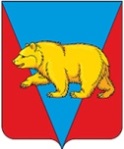 Долгомостовский сельский Совет депутатовАбанского района Красноярского краяРЕШЕНИЕ20.10.2021г.                                    с. Долгий Мост                                  №16-52Р Об  утверждении Положения об  организации и     проведении   публичных    слушаний   по проектам в области  градостроительной   деятельности в Долгомостовском сельсовете. На основании статьи 28 Федерального закона от 06.10.2003 № 131-ФЗ «Об общих принципах организации местного самоуправления в Российской Федерации», статей 5.1, 24, 28 Градостроительного кодекса Российской Федерации, Устава Долгомостовского сельсовета, Абанского района, Красноярского края, Долгомостовский сельский Совет депутатов  РЕШИЛ:1. Утвердить Положение об организации и проведении публичных слушаний по вопросам градостроительной деятельности в Долгомостовском сельсовете,  согласно Приложению.2. Решение вступает в силу со дня  его официального опубликования в газете «Ведомости Долгомостовского сельсовета»Председатель Совета депутатов                                                   О.А.ГолощаповИ.о.главы сельсовета                                                                          Л.Д.ПоповаПриложение к Решению Долгомостовского сельского Совета депутатов                                         от 20.10.2021 №16-52РПОЛОЖЕНИЕоб организации и проведении публичных слушаний по проектам в области градостроительной деятельности в Долгомостовского сельсоветаОбщие положения1.1. Настоящее Положение устанавливает в соответствии с Конституцией Российской Федерации, Градостроительным кодексом Российской Федерации, Федеральным законом от 6 октября . № 131-ФЗ «Об общих принципах организации местного самоуправления в Российской Федерации», Уставом Долгомостовского сельсовета Абанского района Красноярского края порядок организации и проведения публичных слушаний по проектам в области градостроительной деятельности в Долгомостовского сельсовета.1.2. Настоящее Положение определяет порядок организации и проведения публичных слушаний по проектам в области градостроительной деятельности на территории Долгомостовского сельсовета.1.3. Публичные слушания по проектам в области градостроительной деятельности проводятся с целью соблюдения права человека на благоприятные условия жизнедеятельности, прав и законных интересов правообладателей земельных участков и (или) расположенных на них объектов капитального строительства, правообладателей помещений, являющихся частью указанных объектов капитального строительства, а также выявления мнения населения Долгомостовского сельсовета по существу выносимых на публичные слушания проектов правовых актов администрации Долгомостовского сельсовета (далее - проекты).1.4. На публичные слушания должны выноситься :1) проект генерального плана Долгомостовского сельсовета, проекты о внесении изменений в утвержденный Генеральный план Долгомостовского сельсовета, за исключением случаев, предусмотренных действующим законодательством;2) проект правил землепользования и застройки Долгомостовского сельсовета, проекты о внесении изменений в утвержденные Правила землепользования и застройки Долгомостовского сельсовета, за исключением случаев, предусмотренных действующим законодательством;3) проекты планировки территорий, проекты межевания территорий, проекты внесения изменений в утвержденные проекты планировки территорий, проекты межевания территорий (далее также - проекты внесения изменений в утвержденную документацию по планировке территорий), за исключением случаев, предусмотренных действующим законодательством;4) проекты правил благоустройства территорий, проекты внесения изменений в утвержденные Правила благоустройства территорий;5) проекты решений о предоставлении разрешения на условно разрешенный вид использования земельного участка или объекта капитального строительства, за исключением случаев, предусмотренных действующим законодательством;6) проекты решений о предоставления разрешения на отклонение от предельных параметров разрешенного строительства, реконструкции объектов капитального строительства.1.5. Участниками публичных слушаний по проектам, указанным в подпунктах 1-4 пункта 1.4 настоящего Положения, являются граждане, постоянно проживающие на территории, в отношении которой подготовлены данные проекты, правообладатели находящихся в границах этой территории земельных участков и (или) расположенных на них объектов капитального строительства, а также правообладатели помещений, являющихся частью указанных объектов капитального строительства.Участниками публичных слушаний по проектам, указанным в подпунктах 5, 6 пункта 1.4 настоящего Положения, являются граждане, постоянно проживающие в пределах территориальной зоны, в границах которой расположен земельный участок или объект капитального строительства, в отношении которых подготовлены данные проекты, правообладатели находящихся в границах этой территориальной зоны земельных участков и (или) расположенных на них объектов капитального строительства, граждане, постоянно проживающие в границах земельных участков, прилегающих к земельному участку, в отношении которого подготовлены данные проекты, правообладатели таких земельных участков или расположенных на них объектов капитального строительства, правообладатели помещений, являющихся частью объекта капитального строительства, в отношении которого подготовлены данные проекты, а в случае, предусмотренном частью 3 статьи 39 Градостроительного кодекса Российской Федерации, также правообладатели земельных участков и объектов капитального строительства, подверженных риску негативного воздействия на окружающую среду в результате реализации данных проектов.2. Порядок организации и проведенияпубличных слушаний2.1. Организатором публичных слушаний по проектам, указанным в подпунктах 1, 3, 4 пункта 1.4  настоящего Положения, является администрация Долгомостовского сельсовета (далее - уполномоченный орган).Организатором публичных слушаний по проектам, указанным в подпунктах 2, 5, 6 пункта 1.4 настоящего Положения, является комиссия по подготовке проекта Правил землепользования и застройки Долгомостовского сельсовета, порядок деятельности которой регламентируется законодательством и правовыми актами органов местного самоуправления Долгомостовского сельсовета.2.2. Процедура проведения публичных слушаний состоит из следующих этапов:1) оповещение о начале публичных слушаний;2) размещение проекта, подлежащего рассмотрению на публичных слушаниях, и информационных материалов к нему на официальном сайте и открытие экспозиции или экспозиций такого проекта;3) проведение экспозиции или экспозиций проекта, подлежащего рассмотрению на публичных слушаниях;4) проведение собрания или собраний участников публичных слушаний;5) подготовка и оформление протокола публичных слушаний;6) подготовка и опубликование заключения о результатах публичных слушаний.2.3. Глава Долгомостовского сельсовета принимает решение о назначении публичных слушаний (далее – Решение) в срок, установленный настоящим Положением для соответствующего проекта градостроительной деятельности.Решение администрации Долгомостовского сельсовета является основанием для опубликования оповещения о начале публичных слушаний (далее – информационное сообщение), составленного по форме согласно приложению № 1 к настоящему Положению, в газете «Ведомости Долгомостовского сельсовета, на сайте Абанского района, сайте администрации Долгомостовского сельсовета2.4. Информационное сообщение подлежит опубликованию с момента принятия решения о назначении публичных слушаний и не позднее, чем за семь дней до дня размещения на официальном сайте проекта, подлежащего рассмотрению на публичных слушаниях, в порядке, в газете «Ведомости Долгомостовского сельсовета, на сайте Абанского района,сайте администрации Долгомостовского сельсоветаИнформационные стенды оборудуются  в здании администрации Долгомостовского сельсовета.2.5. Проект, подлежащий рассмотрению на публичных слушаниях, и информационные материалы к нему размещаются на официальном сайте Абанского района и сайте администрации Долгомостовского сельсовета.2.6. В ходе работы экспозиции должны быть организованы консультирование посетителей экспозиции, распространение информационных материалов о проекте, подлежащем рассмотрению на публичных слушаниях. Консультирование посетителей экспозиции осуществляется представителями организатора публичных слушаний и (или) разработчика проекта, подлежащего рассмотрению на публичных слушаниях. Лицо, осуществляющее консультирование, должно постоянно находиться в течение времени, в которое возможно посещение экспозиции или экспозиций проекта, подлежащего рассмотрению на публичных слушаниях, в месте проведения указанных экспозиции или экспозиций.В период размещения проекта, подлежащего рассмотрению на публичных слушаниях, и информационных материалов к нему и проведения экспозиции или экспозиций такого проекта участники публичных слушаний, прошедшие в соответствии с частью 2.6 настоящего Положения идентификацию, имеют право вносить предложения и замечания, касающиеся такого проекта:1) в письменной или устной форме в ходе проведения собрания или собраний участников публичных слушаний;2) в письменной форме в адрес организатора публичных слушаний;3) посредством записи в книге (журнале) учета посетителей экспозиции проекта, подлежащего рассмотрению на публичных слушаниях.2.7. Участники публичных слушаний в целях идентификации представляют сведения о себе (фамилию, имя, отчество (при наличии), дату рождения, адрес места жительства (регистрации) - для физических лиц; наименование, основной государственный регистрационный номер, место нахождения и адрес - для юридических лиц) с приложением документов, подтверждающих такие сведения. Участники публичных слушаний, являющиеся правообладателями соответствующих земельных участков и (или) расположенных на них объектов капитального строительства и (или) помещений, являющихся частью указанных объектов капитального строительства, также представляют сведения соответственно о таких земельных участках, объектах капитального строительства, помещениях, являющихся частью указанных объектов капитального строительства, из Единого государственного реестра недвижимости и иные документы, устанавливающие или удостоверяющие их права на такие земельные участки, объекты капитального строительства, помещения, являющиеся частью указанных объектов капитального строительства.Обработка персональных данных участников общественных обсуждений или публичных слушаний осуществляется с учетом требований, установленных Федеральным законом от 27.06.2006 № 152-ФЗ «О персональных данных».2.8. Предложения и замечания, внесенные в соответствии с пунктом 2.5 настоящего Положения, не рассматриваются в случае выявления факта представления участником публичных слушаний недостоверных сведений.3. Процедура проведения открытого обсуждения проектов, рассматриваемых на публичных слушаниях3.1. Открытое обсуждение проектов, рассматриваемых на публичных слушаниях (далее - открытое обсуждение), проводится уполномоченным органом в количестве не менее двух представителей, уполномоченных на проведение публичных слушаний, в порядке, предусмотренном настоящим Положением.3.2. Перед началом открытого обсуждения представители уполномоченного органа организуют регистрацию лиц, участвующих в открытом обсуждении (далее - участники открытого обсуждения) в соответствии с пунктом 2.6 настоящего Положения. Регистрация лиц осуществляется в журнале регистрации, который ведется на бумажном носителе.3.3. К участию в публичных слушаниях допускаются лица, являющиеся в соответствии с требованиями настоящего Положения участниками публичных слушаний.3.4. После объявления председателем публичных слушаний о начале открытого обсуждение, оглашения  наименования проекта, вынесенного на публичные слушания, слово предоставляется одному из представителей уполномоченного органа для доклада о содержании проекта выносимого на публичные слушания, при необходимости - иным лицам, определенным уполномоченным органом, для содоклада и информирования участников публичных слушаний.3.5. После заслушивания доклада (содоклада) о   содержании проекта выносимого на публичные слушания,  лица, зарегистрированные в качестве желающих выступить на открытом обсуждении, вправе выразить свое мнение  по существу вопроса, вынесенного на публичные слушания, при этом все  суждения заносятся в протокол публичных слушаний.3.6. По окончании открытого обсуждения председатель публичных слушаний оглашает информацию о количестве поступивших предложений и замечаний.3.7. Публичные слушания по проекту, выносимому на публичные слушания,  считаются завершенными после высказывания всеми желающими участниками публичных слушаний своих мнений по существу обсуждаемого проекта, оформления протокола публичных слушаний, который доводится до сведения участников публичных слушаний.4. Документы публичных слушаний4.1. Протокол публичных слушаний оформляется по форме согласно приложению № 2 к настоящему Положению организатором  публичных слушаний не позднее 5 рабочих дней после истечения периода размещения на официальном сайте проекта, подлежащего рассмотрению на публичных слушаниях, и информационных материалов к нему и проведения экспозиции или экспозиций такого проекта.4.2. К протоколу публичных слушаний прилагается перечень принявших участие в рассмотрении проекта участников публичных слушаний, включающий в себя сведения об участниках публичных слушаний (фамилию, имя, отчество (при наличии), дату рождения, адрес места жительства (регистрации) - для физических лиц; наименование, основной государственный регистрационный номер, место нахождения и адрес - для юридических лиц).4.3. Участник публичных слушаний, который внес предложения и замечания, касающиеся проекта, рассмотренного на публичных слушаниях, вправе обратиться к организатору публичных слушаний с письменным заявлением о предоставлении выписки из протокола публичных слушаний, содержащей внесенные этим участником предложения и замечания. 4.4. На основании протокола публичных слушаний организатор публичных слушаний осуществляет подготовку заключения о результатах публичных слушаний.4.5. Заключение о результатах публичных слушаний подготавливается по форме согласно приложению № 3 к настоящему Положению в течение 5 рабочих дней со дня окончания приема предложений и замечаний по проекту (вопросу), рассматриваемому на публичных слушаниях или публичных слушаниях. Заключение о результатах публичных слушаний должно соответствовать требований, указанным в части 22 статьи 5.1 Градостроительного кодекса РФ.4.6. Заключение о результатах проведения публичных слушаний утверждается председателем публичных слушаний/председателем комиссии или должностным лицом, уполномоченным на проведение публичных слушаний.4.7. Заключение о результатах публичных слушаний подлежит опубликованию на сайте   Абанского района, сайте Администрации Долгомостовского сельсовета.4.8. Администрация Долгомостовского сельсовета обеспечивает хранение итоговых документов публичных слушаний и документов, связанных с организацией и проведением публичных слушаний, в течение срока, установленного законодательством.5. Особенности проведения публичных слушаний по отдельным проектам, выносимым на публичные слушания5.1. Публичные слушания по отдельным по отдельным проектам, выносимым на публичные слушания, проводятся в соответствии с разделами 2, 3 данного Положения, с учетом особенностей установленных настоящим разделом.5.2.  Особенности организации и проведения публичных слушаний  по проекту Генерального плана  Долгомостовского сельсовета, проекту о внесении изменений в Генеральный план Долгомостовского сельсовета.5.2.1. Публичные слушания по проектам Генеральных планов, в том числе по внесению в них изменений  проводятся, с участием жителей Долгомостовского сельсовета.В случае внесения изменений в генеральный план в отношении части территории Долгомостовского сельсовета публичные слушания проводятся с участием правообладателей земельных участков и (или) объектов капитального строительства, находящихся в границах территории Долгомостовского сельсовета, в отношении которой осуществлялась подготовка указанных изменений.5.2.2.  Администрация Долгомостовского сельсовета принимает Решение о   назначении публичных слушаний по проекту Генерального плана Долгомостовского сельсовета, проекту о внесении изменений в Генеральный план  Долгомостовского сельсовета в течение десяти дней со дня поступления проекта Генерального плана  Долгомостовского сельсовета, проекта о внесении изменений в Генеральный план Долгомостовского сельсовета с приложением заключений и согласований, предусмотренных законодательством.5.2.3. Срок проведения публичных слушаний со дня опубликования информационного сообщения до дня опубликования заключения о результатах публичных слушаний не может быть  менее одного месяца и более трех месяцев.5.2.4. Администрация Долгомостовского сельсовета обеспечивает опубликование информационного сообщения о проведении публичных слушаний. Кроме того  опубликованию подлежат проект Генерального плана   Долгомостовского сельсовета, а также проект о внесении изменений в Генеральный план  Долгомостовского сельсовета, в порядке, установленном для официального опубликования муниципальных правовых актов, до проведения публичных слушаний.5.2.5. Публичные слушания  по проекту генерального плана Долгомостовского сельсовета проекту о внесении изменений в утвержденный Генеральный план Долгомостовского сельсовета проводятся в каждом населенном пункте Долгомостовского сельсовета. 5.3. Особенности организации и проведения публичных слушаний  по проекту Правил землепользования и застройки  Долгомостовского сельсовета, проекту о внесении изменений в Правила землепользования и застройки Долгомостовского сельсовета.5.3.1.   Администрация Долгомостовского сельсовета при получении проекта Правил землепользования и застройки, проекта о внесении изменений в Правила землепользования и застройки  Долгомостовского сельсовета принимает Постановление о проведении публичных слушаний в течение десяти дней со дня получения такого документа.5.3.2. Продолжительность публичных слушаний по проекту Правил землепользования и застройки  Долгомостовского сельсовета, проекту о внесении изменений в Правила землепользования и застройки  Долгомостовского сельсовета составляет не менее двух и не более четырех месяцев со дня опубликования такого проекта.5.3.3. Органом ответственным за организацию и проведение публичных слушаний является комиссия по подготовке проекта Правил землепользования и застройки (далее - Комиссия), порядок деятельности которой регламентируется законодательством и правовыми актами органов местного самоуправления Долгомостовского сельсовета. 5.3.4. Публичные слушания по проекту  Правил землепользования и застройки Долгомостовского сельсовета, проекту о внесении изменений в Правила землепользования и застройки Долгомостовского сельсовета проводятся  с участием жителей Долгомостовского сельсовета. Если внесение изменений в Правила землепользования и застройки Долгомостовского сельсовета связано с размещением или реконструкцией отдельного объекта капитального строительства, публичные слушания по внесению изменений в Правила землепользования и застройки   Долгомостовского сельсовета проводятся в границах территории, планируемой для размещения или реконструкции такого объекта, и в границах устанавливаемой для такого объекта зоны с особыми условиями использования территорий.Комиссия уведомляет  правообладателей земельных участков, имеющих общую границу с земельным участком, на котором планируется осуществить размещение или реконструкцию отдельного объекта капитального строительства, правообладателей зданий, строений, сооружений, расположенных на земельных участках, имеющих общую границу с указанным земельным участком, и правообладателей помещений в таком объекте, а также правообладателей объектов капитального строительства, расположенных в границах зон с особыми условиями использования территорий о проведении публичных слушаний по проекту Правил землепользования и застройки Долгомостовского сельсовета, проекту внесения изменений в Правила землепользования и застройки  путем направления письменных извещений. При этом данные извещения должны быть направлены в срок не позднее чем через пятнадцать дней со дня принятия Главой Долгомостовского сельсовета решения о назначении публичных слушаний по данному вопросу.5.3.5. Комиссия обеспечивает опубликование информационного сообщения о проведении публичных слушаний. Кроме того,  опубликованию подлежат проекты Правил землепользования и застройки Долгомостовского сельсовета, проект о внесении изменений в Правила землепользования и застройки  Долгомостовского сельсовета. 5.4. Порядок организации и проведения публичных слушаний при обсуждении проектов планировки территории и проектов межевания территории5.4.1. Долгомостовского сельсовета не позднее чем через десять дней после получения проекта планировки территории, проекта межевания территории с приложением заключений и согласований, предусмотренных действующим законодательством, принимает  постановление  о назначении  публичных слушаний по проектам планировки территории и проектам  межевания территории.5.4.2. По  проектам планировки территорий, проектам межевания территорий публичные слушания проводятся с участием граждан, проживающих на территории, применительно к которой осуществляется подготовка проекта ее планировки и проекта ее межевания, а также  правообладателей земельных участков и объектов капитального строительства, расположенных на указанной территории, лиц, законные интересы которых могут быть нарушены в связи с реализацией таких проектов.5.4.3. Срок проведения публичных слушаний с момента оповещения жителей наименование муниципального образования составляет не менее одного месяца и не более трех месяцев до дня опубликования заключения о результатах публичных слушаний.5.5. Особенности проведения публичных слушаний по проектам решений о предоставлении разрешения на условно разрешенный вид использования земельного участка или объекта капитального строительства, проектам решений о предоставлении разрешений на отклонение от предельных параметров разрешенного строительства, реконструкции объекта капитального строительства5.5.1. По проектам решений о предоставлении разрешения на условно разрешенный вид использования земельного участка или объекта капитального строительства, проектам решений о предоставлении разрешений на отклонение от предельных параметров разрешенного строительства, реконструкции объекта капитального строительства администрацией Долгомостовского сельсовета принимается Постановление о проведении публичных слушаний.5.5.2. Публичные слушания по проектам решений о предоставлении  разрешения на отклонение от предельных параметров разрешенного строительства, реконструкции объекта капитального строительства проводятся на основании заявления правообладателей земельных участков, размеры которых меньше установленных градостроительным регламентом минимальных размеров земельных участков либо конфигурация, инженерно-геологические или иные характеристики которых неблагоприятны для застройки, направленного организатору публичных слушаний.5.5.3. Организатор публичных слушаний  обеспечивает опубликование информационного сообщения о проведении публичных слушаний, а также направляет сообщения о проведении публичных слушаний по проектам решений о предоставлении  разрешения на условно разрешенный вид использования земельного участка или объекта капитального строительства, проектам решений о предоставлении разрешения на отклонение от предельных параметров разрешенного строительства, реконструкции объекта капитального строительства правообладателям земельных участков, имеющих общие границы с земельным участком, применительно к которому запрашивается данное разрешение, правообладателям объектов капитального строительства, расположенных на земельных участках, имеющих общие границы с земельным участком, применительно к которому запрашивается данное разрешение, и правообладателям помещений, являющихся частью объекта капитального строительства, применительно к которому запрашивается данное разрешение. Указанные сообщения направляются не позднее чем через 10 дней со дня поступления заявления заинтересованного лица о предоставлении разрешения на условно разрешенный вид использования земельного участка или объекта капитального строительства, предоставлении разрешения на отклонение от предельных параметров разрешенного строительства, реконструкции объектов капитального строительства.5.5.4. Срок проведения публичных слушаний по проектам решений о  предоставлении разрешения на условно разрешенный вид использования земельного участка или объекта капитального строительства, проектам решений о предоставлении разрешения на отклонение от предельных параметров разрешенного строительства, реконструкции объекта капитального строительства со дня опубликования информационного сообщения до дня опубликования заключения о результатах публичных слушаний не может быть более одного месяца.5.5.5. Расходы, связанные с организацией и проведением публичных слушаний по проектам решений о предоставлении разрешения на условно разрешенный вид использования земельного участка или объекта капитального строительства, проектам решений о предоставлении разрешения на отклонение от предельных параметров разрешенного строительства, реконструкции объекта капитального строительства несет физическое или юридическое лицо, заинтересованное в предоставлении такого разрешения.5.6.Особенности проведения публичных слушаний по проекту правил благоустройства территории Долгомостовского сельсовета проекту о внесении изменений в утвержденные правила благоустройства территории Долгомостовского сельсовета5.6.1. Решение о проведении  публичных слушаний по проекту правил благоустройства территории Долгомостовского сельсовета, проекту о внесении изменений в утвержденные Правила благоустройства территории Долгомостовского сельсовета принимается администрацией Долгомостовского сельсовета о проведении публичных слушаний не позднее чем через 10 дней со дня получения им проекта правил благоустройства территории Долгомостовского сельсовета, проекта о внесении изменений в утвержденные Правила благоустройства территории Долгомостовского сельсовета с приложением заключений и согласований, предусмотренных действующим законодательством.5.6.2. Срок проведения публичных слушаний по проекту правил благоустройства территории Долгомостовского сельсовета, проекту о внесении изменений в утвержденные правила благоустройства территории Долгомостовского сельсовета, со дня опубликования информационного сообщения до дня опубликования заключения о результатах публичных слушаний не может быть менее одного месяца и более трех месяцев.В случае, указанном в части 7.1 статьи 25 Градостроительного кодекса Российской Федерации, срок проведения публичных слушаний по проекту, предусматривающему внесение изменений в генеральный план, с момента оповещения жителей муниципального образования о проведении таких публичных слушаний до дня опубликования заключения о результатах таких публичных слушаний не может быть менее одного месяца и более двухПриложение №1 к Положению об организации и проведении публичных слушаний по проектам в области градостроительной деятельности в Долгомостовского сельсоветаИнформационное сообщениео проведении публичных слушаний	В соответствии с _______________________________________________(реквизиты решения о назначении публичных слушаний)______________________________________________________________(организатор публичных слушаний)сообщает о назначении публичных слушаний в период ______________________________________________________________(указывается срок проведения публичных слушаний)по проекту _____________________________________(далее – Проект).                                (наименование проекта, подлежащего рассмотрению на публичных слушаниях)Перечень информационных материалов к Проекту:1.2.3. Участниками публичных слушаний являются ______________________________________________________________(участники публичных слушаний по Проекту)Проект, подлежащий рассмотрению на публичных слушаниях, и информационные материалы к нему размещаются на официальном сайте по адресу _________ (указать адрес интернет-сайта, на котором будут размещаться проекты).Помещение  ____________________________________________,                                                        (наименование организатора публичных слушаний)расположенное по адресу _______________________________________,                                                                                   (адрес организатора публичных слушаний)оборудовано персональным компьютером, обеспечивающим доступ к официальному сайту. Доступ в помещение осуществляется в будние дни ____________________________________(время, в которое возможно использование персонального компьютера в помещении организатора публичных слушаний по Проекту)С Проектом и информационными материалами к нему можно ознакомиться на экспозиции (экспозициях) по адресу: ______________________________________________________________(место, дата  открытия экспозиции или экспозиций Проекта)	Срок проведения экспозиции ____________________________________________________________________________________________________________________________________Посещение экспозиции (экспозициях) проекта возможно ____________________________________________________________________________________________________________________________________(дни и часы, в которые возможно посещение экспозиции)Консультирование по экспозиции Проекта проводится ______________________________________________________________(время осуществления консультирования по Проекту)В период размещения на официальном интернет-сайта в информационно-телекоммуникационной сети «Интернет» Проекта и информационных материалов к нему и проведения экспозиции (экспозиций) такого Проекта участники публичных слушаний, прошедшие идентификацию, имеют право вносить предложения и замечания, касающиеся такого проекта  в  срок до «____»______________ 20______ г.:1) в письменной форме в адрес организатора публичных слушаний по адресу: ______________________________________________________________(адрес, режим работы организатора публичных слушаний)3) посредством записи в книге (журнале) учета посетителей экспозиции (экспозиций) такого Проекта, подлежащего рассмотрению на публичных слушаниях по адресу:______________________________________________________________(место, режим работы экспозиции или экспозиций Проекта)Участники публичных слушаний в целях идентификации представляют сведения о себе (фамилию, имя, отчество (при наличии), дату рождения, адрес места жительства (регистрации) - для физических лиц; наименование, основной государственный регистрационный номер, место нахождения и адрес - для юридических лиц) с приложением документов, подтверждающих такие сведения. Участники публичных слушаний, являющиеся правообладателями соответствующих земельных участков и (или) расположенных на них объектов капитального строительства и (или) помещений, являющихся частью указанных объектов капитального строительства, также представляют сведения соответственно о таких земельных участках, объектах капитального строительства, помещениях, являющихся частью указанных объектов капитального строительства, из Единого государственного реестра недвижимости и иные документы, устанавливающие или удостоверяющие их права на такие земельные участки, объекты капитального строительства, помещения, являющиеся частью указанных объектов капитального строительства.Не требуется представление указанных документов, подтверждающих сведения об участниках публичных слушаний (фамилию, имя, отчество (при наличии), дату рождения, адрес места жительства (регистрации) - для физических лиц; наименование, основной государственный регистрационный номер, место нахождения и адрес - для юридических лиц), если данными лицами вносятся предложения и замечания, касающиеся проекта, подлежащего рассмотрению на публичных слушаниях, посредством официального сайта (при условии, что эти сведения содержатся на официальном сайте). Приложение №2 к Положению об организации и проведении публичных слушаний по проектам в области градостроительной деятельности в Долгомостовского сельсоветаПротокол публичных слушанийпо проекту _________________________________________________                                            (наименование проекта, подлежащего рассмотрению на публичных слушаниях)«_____» ____________ ______ г.                                                              место                   (дата оформления протокола)Наименование проекта, рассмотренного на публичных слушаниях:____________________________________________________(далее – Проект).(наименование проекта, подлежащего рассмотрению на публичных слушаниях)Срок проведения публичных слушаний: (срок проведения публичных слушаний по Проекту)Территория, в пределах которой проводятся публичных слушания:____________________________________________________________________________________________________________________________________Организатор публичных слушаний: ________________________________________________________________________________________________(наименование и состав организатора проведения публичных слушаний по Проекту)Информационное сообщение опубликовано  ______________________________________________________________________________________________(дата и источник опубликования информационного сообщения по Проекту)Содержание информационного сообщения:____________________________________________________________________________________________________________________________________Срок, в течение которого принимались предложения и замечания участников публичных слушаний по Проекту: В ходе проведения экспозиции Проекта публичных слушаний организатор публичных слушаний разъяснил процедуру проведения публичных слушаний по Проекту, озвучил сроки проведения публичных слушаний, срок приема письменных предложений и замечаний по Проекту, дату публикации информационного сообщения о проведении публичных слушаний в ______________________.Участники публичных слушаний: ___________________________. (количество и состав участников публичных слушаний)Во время проведения публичных слушаний по Проекту поступили предложения в количестве:_________________________:(количество поступивших предложений и замечаний)1)	От граждан, являющихся участниками публичных слушаний и постоянно проживающих на территории, в пределах которой проводятся публичные слушания:____________________________________________________________________________________________________________________________________(указываются все предложения и замечания участников публичных слушаний)2)	От иных участников публичных слушаний:____________________________________________________________________________________________________________________________________________________________________________________________________________________________________.(указываются все предложения и замечания участников публичных слушаний)По итогам проведения публичных слушаний__________________________________________________________ было (организатор публичных слушаний)                                                                         принято решение_____________________________________________________________________________________________________________________(принятое решение)Приложение №3 к Положению об организации и проведении публичных слушаний по проектам в области градостроительной деятельности в Долгомостовского сельсоветаЗаключение о результатах публичных слушанийпо проекту _________________________________________________                                            (наименование проекта, подлежащего рассмотрению на публичных слушаниях)«_____» ____________ ______ г.                                                    место                   (дата оформления заключения)Наименование проекта, рассмотренного на публичных слушаниях:_______________________________________________(далее – Проект).(наименование проекта, подлежащего рассмотрению на публичных слушаниях по Проекту)Заключение о результатах публичных слушаний подготовлено на основании протокола публичных слушаний по Проекту _____________ __________________________________________________________________(реквизиты протокола публичных слушаний)В период  проведения публичных слушаний были поданы замечания и предложения от участников публичных слушаний:1)	от граждан, являющихся участниками публичных слушаний и постоянно проживающих на территории, в пределах которой проводятся публичные слушания _______ предложений и замечаний.(количество)2)	от иных участников публичных слушаний ________  (количество)предложений и замечаний.Аргументированные рекомендации организатора публичных слушаний о целесообразности или нецелесообразности учета внесенных участниками публичных слушаний предложений и замечаний и выводы по результатам публичных слушаний по Проекту:По итогам проведения публичных слушаний__________________________________________________________ было (организатор публичных слушаний)                                                                         принято решение_____________________________________________________________________________________________________________________(принятое решение)№ п/пСодержание предложения (замечания) граждан, являющихся участниками публичных слушаний и постоянно проживающих на территории, в пределах которой проводятся публичные слушанияРекомендации организатора публичных слушаний№ п/пСодержание предложения (замечания)иных участников публичных слушанийРекомендации организатора публичных слушаний